Comité du développement et de la propriété intellectuelle (CDIP)Dix-septième sessionGenève, 11 – 15 avril 2016ordre du jouradopté par le comitéOuverture de la sessionÉlection du bureauAdoption de l’ordre du jour
	Voir le présent document.Accréditation des observateurs
	Voir le document CDIP/17/6.Adoption du projet de rapport de la seizième session du CDIP
	Voir le document CDIP/16/10 Prov.Déclarations généralesSuivi, évaluation et examen de la mise en œuvre de toutes les recommandations du Plan d’action pour le développement et rapport sur cette mise en œuvreRapport du Directeur général sur la mise en œuvre du Plan d’action pour le développement
	Voir le document CDIP/17/2.Rapport d’évaluation du projet relatif au renforcement et au développement du secteur de l’audiovisuel au Burkina Faso et dans certains pays africains
	Voir le document CDIP/17/3.Examen du programme de travail pour la mise en œuvre des recommandations adoptéesÉtat des lieux des activités de coopération Sud-Sud au sein de l’Organisation Mondiale de la Propriété Intellectuelle
	Voir le document CDIP/17/4.Mécanisme de mise à jour de la base de données consacrée aux éléments de flexibilité
	Voir le document CDIP/17/5.Renforcement et développement du secteur de l’audiovisuel au Burkina Faso et dans certains pays africains – Phase II
	Voir le document CDIP/17/7.Cartographie des activités de l’OMPI relatives à la mise en œuvre des objectifs de développement durable
	Voir le document CDIP/17/8.Cartographie des activités relatives au transfert de technologie
	Voir le document CDIP/17/9.Projet pilote relatif à l’accélération du transfert de technologie et de la recherche-développement en vue d’améliorer la capacité technique d’intégration des données scientifiques et technologiques locales des universités et du secteur productif
	Voir le document CDIP/17/10.Projet sur l’utilisation de l’information figurant dans le domaine public aux fins du développement économique
	Voir le document CDIP/16/4 Rev.Étude extérieure sur l’assistance technique fournie par l’OMPI dans le domaine de la coopération pour le développement
	Voir les documents CDIP/16/6, CDIP/9/15, CDIP/9/16, CDIP/8/INF/1.Coopération avec les instituts de formation judiciaires des pays en développement et des pays les moins avancés dans le domaine de l’enseignement et de la formation professionnelle en matière de droits de propriété intellectuelle
	Voir le document CDIP/16/7 Rev.Décision de l’Assemblée générale de l’OMPI sur les questions concernant le CDIP
	Voir le document CDIP/16/9.Rapport sur le Forum d’experts de l’OMPI sur le transfert international de technologie
	Voir le document CDIP/15/5.Résumé du Guide pratique sur l’évaluation des actifs intangibles dans les organismes de recherche-développement
	Voir le document CDIP/17/INF/2.Résumé des modèles de contrats relatifs à la propriété intellectuelle pour les universités et les organismes de recherche financés par des fonds publics
	Voir le document CDIP/17/INF/3.Résumé du Manuel sur l’évaluation de la propriété intellectuelle à l’intention des établissements d’enseignement
	Voir le document CDIP/17/INF/4.Travaux futursRésumé présenté par le présidentClôture de la session[Fin du document]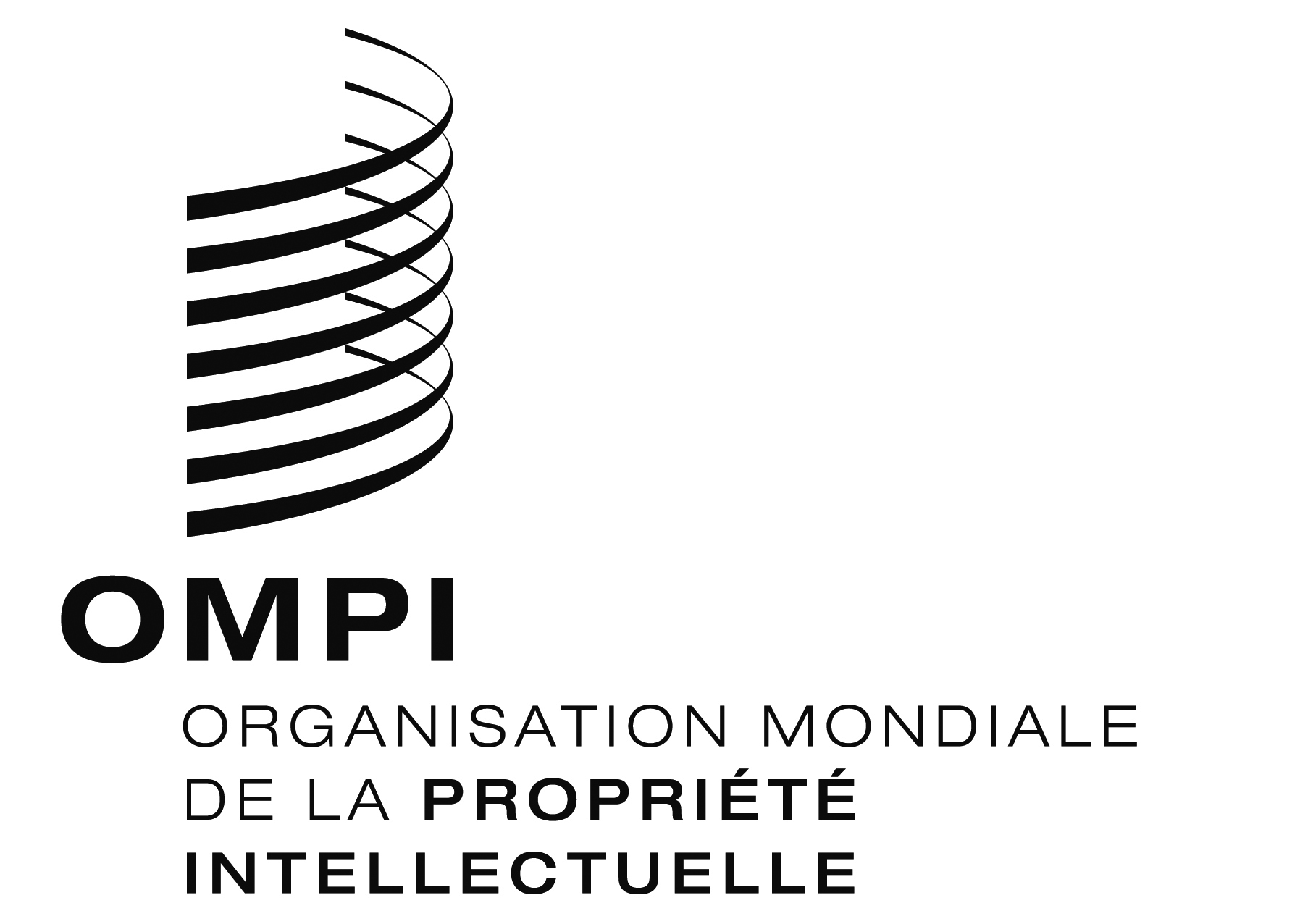 FCDIP/17/1 CDIP/17/1 CDIP/17/1 ORIGINAL : anglais ORIGINAL : anglais ORIGINAL : anglais DATE : 11 avril 2016 DATE : 11 avril 2016 DATE : 11 avril 2016 